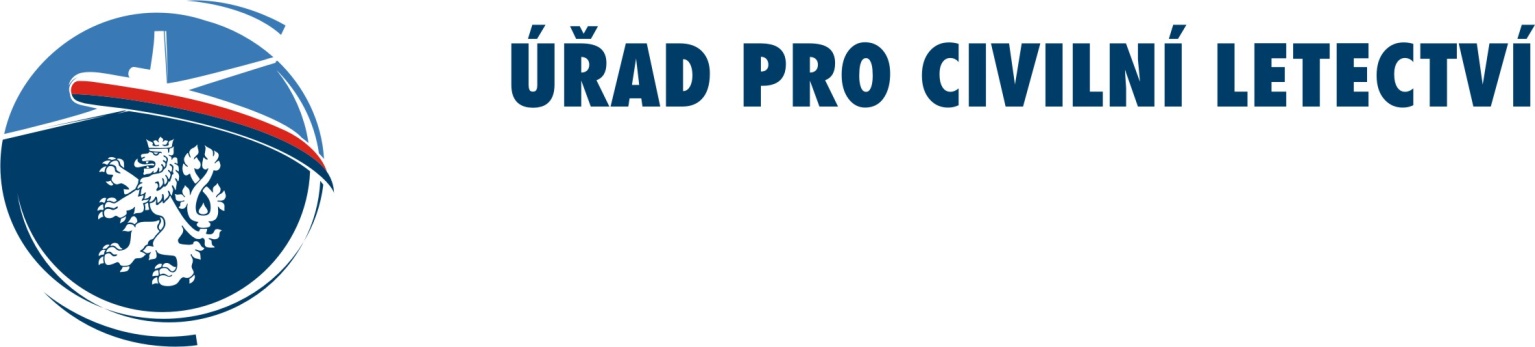 Žádost o vydání / rozšíření / prodloužení / obnovu platnosti Osvědčení leteckého lékaře (AME)Jméno, příjmení a akademický titul žadatele:Žádám o vydání osvědčení:(nehodící se škrtněte)AME-SLZ (pouze pro sportovní létající zařízení)AME-Z (základní práva)AME-R (rozšířená práva piloti – ATCO)Adresa ordinace, mail, telefonní číslo:Adresa všech dalších ordinací, kde žadatel hodlá provádět činnost AME: Seznam subdodavatelů a jejich podíl na letecko-lékařském vyšetření:Přílohy:Osvědčení o absolvování základního školení v leteckém lékařství (povinné)Osvědčení o absolvování nástavbového školení v leteckém lékařství (AME-R)Přílohy:Osvědčení o absolvování základního školení v leteckém lékařství (povinné)Osvědčení o absolvování nástavbového školení v leteckém lékařství (AME-R)Čestné prohlášení: Prohlašují, že budu vydávat osvědčení zdravotní způsobilosti dle rozsahu svých oprávnění leteckého-lékaře:Mám-li k tomu oprávnění, v souladu s Part-MED a příslušnými AMC a GM (piloti a palubní průvodčí)Mám-li k tomu oprávnění, v souladu s Part-ATCO.MED a příslušnými AMC a GM (řídící letového provozu)V souladu se zákonem o civilním letectví a prováděcí vyhláškou Ministerstva dopravy (pro piloty SLZ). Čestné prohlášení: Prohlašují, že budu vydávat osvědčení zdravotní způsobilosti dle rozsahu svých oprávnění leteckého-lékaře:Mám-li k tomu oprávnění, v souladu s Part-MED a příslušnými AMC a GM (piloti a palubní průvodčí)Mám-li k tomu oprávnění, v souladu s Part-ATCO.MED a příslušnými AMC a GM (řídící letového provozu)V souladu se zákonem o civilním letectví a prováděcí vyhláškou Ministerstva dopravy (pro piloty SLZ). Podpis žadatele:Datum: 